指定科目考試模擬試題題本(三)	國文考科	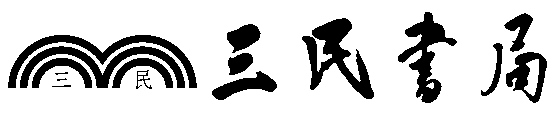 一、單選題（占68分）A1.下列選項，何者用字完全正確：(A)阿煌對這個議題的解釋鞭辟入裡，實在令人佩服(B)傳統的民間婚姻習俗中，準備娉金是訂婚不可缺少的禮儀形式(C)老江十分關心社會環境，因而積極參與政事，並勇於針貶時弊　(D)小張性情悠鬱，總是不斷地報怨上天對他的不公【解析】(B)「娉」金→「聘」金。(C)針「貶」→針「砭」。(D)「悠」鬱→「憂」鬱；「報」怨→「抱」怨。B2.成語與寓言都是先民生活經驗、智慧的具體呈現，透過極簡的篇幅，或隱含哲理、或寄寓勸誡。請選出下列寓意相同的配對：(A)朝三暮四／楚有養狙以為生者，楚人謂之狙公。旦日必部分眾狙於庭，使老狙率以之山中，求草木之實，賦什一以自奉；或不給，則加鞭箠焉。群狙皆畏苦之，弗敢違也（《郁離子‧狙公》）
(B)刻舟求劍／有過於江上者，見人方引嬰兒而欲投之江中，嬰兒啼，人問其故，曰：「此其父善游。」其父雖善游，其子豈遽善游哉（《呂氏春秋‧察今》）
(C)物傷其類／有漁婦素不蓄鏡，每日梳洗，以水自鑑而已。其夫偶為買一鏡歸，婦取視之，驚告其姑曰：「吾夫又娶一新婦來矣！」姑取視之，嘆曰：「娶婦猶可，奈何並與親家母俱來！」（清代俞樾〈一笑〉）(D)蜀犬吠日／楊朱之弟曰布，衣素衣而出。天雨，解素衣，衣緇衣而反。其狗不知，迎而吠之。楊布怒，將扑之。楊朱曰：「子無扑矣！子亦猶是也。嚮者使汝狗白而往，黑而來，豈能無怪哉」（《列子‧說符》）【解析】(A)《郁離子‧狙公》的靈感雖然可能來自《莊子‧狙公》「朝三暮四」的寓言，卻旨在諷刺尸位素餐的當權者終將滅亡，頗具反抗意識。(B)皆指不知變通。(C)「物傷其類」意指因同類遭受不幸而感到悲傷／〈一笑〉旨言漁婦因生活經驗的限制而自尋煩惱。(D)「蜀犬吠日」比喻少見多怪／《列子‧說符》則是譏諷只憑外表來評論他人者。B3.閱讀下文，依序選出最適合填入□內的選項：　　父親在五年前去世之後，母親就漸漸走上遺忘的道路。她的丈夫遠離時，也順手把她生命中最為重要的記憶一併攜走。好像她被遺棄在人間，一切都□□□□，沒有歲月，沒有情緒，沒有負擔。時間寂靜的□□在她的髮絲與衣袖裡，絲毫不起波動，一如她的坐姿。眼睜睜看著她的記憶無止盡的消失，我似乎在追逐不斷下沉的□□□，終至束手無策。（陳芳明〈母親的昭和史〉）(A)事不干己／流洩／終點線　　　　(B)事不干己／停駐／地平線
(C)遙遙無期／流洩／地平線　　　　(D)遙遙無期／停駐／終點線【解析】第一個□□□□：由「沒有歲月，沒有情緒，沒有負擔」可知，母親因失憶導致對外物無所感，彷彿置身事外，故選「事不干己」較適當。「遙遙無期」：沒有確定的日期，表示希望渺茫。第二個□□：由「絲毫不起波動」、「坐姿」可知母親的時間處於停滯的狀態，故選「停駐」較適當。第三個□□□：由「消失」、「不斷下沉」的特性來看，其意象有如逐漸消失的夕陽，故選「地平線」較適當。「終點線」較適合用「遠離」來形容。綜合來看，答案選(B)最適當。D4.下列文句，依文意選出排列順序最適當的選項：慈母之於弱子也，愛不可為前。甲、慈母雖愛，無益於振刑救死，乙、有惡病，使之事醫。丙、然而弱子有僻行，使之隨師；丁、不隨師，則陷於刑；戊、不事醫，則疑於死。則存子者非愛也。（《韓非子‧八說》）
(A)甲乙戊丙丁　　(B)甲丙乙丁戊　　(C)丙甲乙戊丁　　(D)丙乙丁戊甲【解析】文中主要說明孩子有不當的行為時，母親不能一味溺愛，應予以教養，故先接丙點明主題。再由甲、乙、丁、戊可看出，丁和戊句型相似，且一為隨師，一為事醫，可知應是以事醫來譬喻隨師學習的重要，故丙的「隨師」後應接上乙的「事醫」，再依序接上丁、戊兩句。最後以甲寫母愛「無益於振刑救死」與末句相銜接，總結母親的溺愛無法保存孩子，故答案選(D)。【語譯】：慈母對於幼子，單靠慈愛不能導引子女身心發展，幼子有邪僻的行為，就教他從師學習；有嚴重的疾病，就教他求醫治療。不從師學習，就會受到刑罰；不求醫治療，就會走向死亡。慈母雖然愛幼子，但對幼子避免刑罰，挽救死亡，是沒有作用的，所以保全子女的不是靠愛。B5.「夫唯不爭，故天下莫能與之爭」，是老子清靜、無為思想的歸結之一。下列選項皆出自《三國志》，其中人物的說詞與上述老子的思想相近的是：(A)表受後妻之言，愛少子琮，不悅於琦。琦欲與亮謀自安之術，亮答曰：「君不見申生在內而危，重耳在外而安乎？」琦意感悟，陰規出計(B)文帝為五官將，而臨菑侯植才名方盛，各有黨與，有奪宗之議。文帝使人問詡自固之術，詡曰：「願將軍恢崇德度，躬素士之業，朝夕孜孜，不違子道。如此而已。」文帝從之，深自砥礪(C)會稽太守淳于式表遜枉取民人，愁擾所在。遜後詣都，稱式佳吏，權曰：「式白君而君薦之，何也？」遜對曰：「式意欲養民，是以白遜。若遜復毀式以亂聖聽，不可長也。」(D)太祖將伐劉表，問彧策安出，彧曰：「今華夏已平，南土知困矣。可顯出宛、葉而間行輕進，以掩其不意。」太祖遂行【解析】題幹為老子對世間萬物進退一體的闡發，強調行事合乎道的理則，不與外界強爭，如此外界自然無法與其爭搶。(A)諸葛亮所言意在遠離是非之地，便能自保周全。【語譯】劉表聽信後妻的話，偏愛少子劉琮，不喜歡劉琦。劉琦想跟諸葛亮商議保全自身的方法，諸葛亮回答說：「您沒見到晉公子申生留在宮中遭受謀害，而重耳逃亡在外卻能安全無虞嗎？」劉琦這才豁然開朗，暗地裡盤算出走襄陽的計畫。(B)賈詡所言意在恪守本分，不用特意與人競爭，便能成就大業。與題幹老子思想相近。【語譯】文帝位在五官中郎將，而臨菑侯曹植的才華與名氣正盛，各自擁有勢力，也都有爭奪嫡子繼承權的意圖。文帝遣人請教賈詡鞏固自己地位的辦法，賈詡說：「希望將軍寬宏大度，親身參與布衣之士的修業，早晚不懈怠，不違背為人子的道理。這樣便足夠了。」文帝聽從他的話，認真用心地磨練自我。(C)陸遜所言意在合乎情理之事必須護持，不應被一時的榮辱所影響。【語譯】會稽太守淳于式上表彈劾陸遜徒然徵招民兵，使轄區民眾感到憂愁困擾。陸遜後來入京城，稱讚淳于式是名好官，孫權便問：「淳于式控告你而你卻薦舉他，這是為什麼？」陸遜回答：「淳于式想讓百姓得以休養，才會控告我。我如果又詆毀淳于式混淆了陛下視聽，這是不該被助長的歪風。」(D)荀彧所言意在出奇制勝。【語譯】太祖將征討劉表，向荀彧請教出兵的策略，荀彧說：「如今中原一帶已平定，南方就知道他們的處境不妙了。可明著往宛、葉兩縣出兵，暗裡輕裝自小路突襲，攻他個出奇不意。」太祖於是照辦。B6.蘇軾《教戰守策》：「輕霜露而狎風雨，是故寒暑不能為之毒。」文句中的「輕」與「狹」同義，純是為了求變化而抽換詞面。以意義相同的詞語取代形式整齊的句子中的某些詞語，稱為「抽換詞面」，為「錯綜」修辭之一種。下列文句何者的修辭技巧與題幹相同：　(A)文章合為時而著，歌詩合為事而作　(B)南山烈烈，飄風發發。民莫不穀，我獨何害！南山律律，飄風弗弗。民莫不穀，我獨不卒！　(C)青青河畔草，綿綿思遠道；遠道不可思，宿昔夢見之　(D)非一妹不能識李郎，非李郎不能遇一妹【解析】(A)文章和詩歌的創作都應該針對時代，反映社會現實。互文。出自白居易〈與元九書〉。(B)「烈烈」和「律律」同義。與題幹同屬「抽換詞面」之錯綜修辭，故正確。出自《詩經‧蓼莪》。(C)頂真。出自〈飲馬長城窟行〉(D)回文。出自杜光庭〈虬髯客傳〉。A7.下列文句中的「卻」字，與「向使四君卻客而不內，疏士而不用」中的「卻」字，意義相同的選項是：(A)兼議從容，無前卻也(B)乃使蒙恬北築長城而守藩籬，卻匈奴七百餘里(C)何當共剪西窗燭，卻話巴山夜雨時　(D)試問卷簾人，卻道海棠依舊【解析】題幹「向使四君卻客而不內，疏士而不用」的「卻」字意為「拒絕」。出自李斯〈諫逐客書〉。【語譯】假使這四位君主拒絕賓客而不接納，疏遠賢士而不重用。(A)推辭、拒絕。出自杜光庭〈虬髯客傳〉。【語譯】並且大致討論一下今後的動向，可別推辭不來。(B)擊退。出自賈誼〈過秦〉。【語譯】於是派遣蒙恬到北方修築長城防衛邊界，擊退匈奴七百多里。(C)再次。出自李商隱〈夜雨寄北〉。【語譯】何日才能和你共坐在西窗下剪燭談心，再敘今晚巴山夜語的情景呢？(D)竟然。出自李清照〈如夢令〉。【語譯】問正在捲簾的侍兒外面情況如何，侍兒竟說道天氣晴好、海棠花兒依舊。D8.下列詩句吟詠的對象，何者與「高枝而棲／飲露餐風／你的自鳴清高／卻在一夜西風裡／噤住了自己的一張嘴」相同？(A)百囀千聲隨意移，山花紅紫樹高低。始知鎖向金籠聽，不及林間自在啼(B)幸因腐草出，敢近太陽飛。未足臨書卷，時能點客衣(C)碧玉眼睛雲母翅，輕於粉蝶瘦於蜂。坐來迎拂波光久，豈是殷勤戀蓼叢(D)垂緌飲清露，流響出疏桐。居高聲自遠，非是藉秋風【解析】題幹與(D)皆為詠蟬詩。題幹由「高枝而棲」、「飲露」、「自鳴」、「西風裡噤住了自己的一張嘴」可推斷對象為蟬。出自羊令野〈蟬〉。(A)畫眉鳥。由「鎖向金籠聽」、「林間自在啼」可知吟詠對象為鳥類。再由「百囀千聲隨意移」可知其鳴聲出色。出自歐陽脩〈畫眉鳥〉。【語譯】畫眉鳥在多彩繽紛的林間隨意啼叫，上下跳躍。一旦將其鎖入華貴的鳥籠而又聽其叫聲，則可知終究不若林中那般自在。(B)螢火蟲。古人以為螢是由腐草化生，再由「未足臨書卷，時能點客衣」可知。出自杜甫〈螢火〉。【語譯】螢火蟲僥倖地由腐草化出，卻敢趨近太陽飛舞。他的光不足以照亮書卷，卻時常點綴遊子的衣物。(C)蜻蜓。由「碧玉眼睛雲母翅」、「坐來迎拂波光久」可知為蜻蜓的特徵與習性。出自韓偓〈蜻蜓〉。【語譯】碧玉般的眼睛與雲母般的翅膀，體態比粉蝶及蜜蜂還要來得輕瘦。久駐在水邊迎著波光，哪裡是他留戀水草、想討水草叢歡心的緣故呢？(D)蟬。「緌」指古代帽帶垂下來的部分，代指蟬的觸鬚。由「飲清露」、「流響出疏桐」、「居高聲自遠」可知為蟬。出自虞世南〈蟬〉。【語譯】蟬垂下觸鬚好吸吮著清露，鳴聲自梧桐的枝縫間流出。擇高枝宿留則鳴聲自能遠播，並非倚靠秋風相助。C9.利用形象的詞語，把某種感官的知覺移植到另一種感官上，即是「移覺」。下列透過「嗅覺移植觸覺」的文句是？　(A)頃刻間，你便覺得那蟬聲宛如狂浪淘沙般地攫走了你緊緊扯在手裡的輕愁　(B)微風過處，送來縷縷清香，彷彿遠處高樓上渺茫的歌聲似的　(C)他帶來一股幽遠的澹香，連著一息滋潤的水氣，摩挲著你的顏面　(D)塘中的月色並不均勻；但光與影有著和諧的旋律，如梵婀玲上奏著的名曲【解析】(A)聽覺移植視覺。語出簡媜〈夏之絕句〉。(B)嗅覺移植聽覺。語出朱自清〈荷塘月色〉。(C)語出徐志摩〈翡冷翠山居閒話〉。(D)視覺移植聽覺。語出朱自清〈荷塘月色〉。C10.近代作家品貌各異，且各有其為文的特色，請根據甲乙丙丁的敘述，判斷各代表哪一位人物？(甲)著有新詩集《嘗試集》，為新詩的先驅，提倡白話文學，追求民主、科學(乙)擅長新詩、散文，作品辭藻華麗，真摰熱情，為新月派代表人物(丙)人稱倒在血泊裡的筆耕者，鄉土作家，一生貧病，寫作不輟(丁)「右手寫詩，左手寫散文」，擅長融會古典與現代，詩作多為思念故鄉之作B11.閱讀下列文字，選出敘述正確的選項：　　京師風氣悍勁，其人尚鬥而不勤本業，今因帝都所在，萬國梯航，鱗次畢集。然市肆貿遷，皆四遠之貨，奔走射利，皆五方之民，土人則遊手度日，苟且延生而已！不知當時慷慨悲歌，遊俠之士，今皆安在？陵谷之變，良不虛也！（謝肇淛《五雜俎》）
(A)本文旨在描寫京師商業活動熱絡、市井繁榮的情況
(B)文中反映京師人的古今，兩者差異在於從前有遊俠之氣，今則苟且度日
(C)文中批判京師人空談心性，不務實學的風氣
(D)文末感嘆京師的景觀經歷千百年演變後，與古籍所記差異甚大【解析】(A)旨在寫京師古今民風差異。(C)批判京師已無昔日慷慨悲歌之士。(D)感嘆人事多變。【語譯】：京師風氣強悍霸氣，那裡的人崇尚爭鬥，對本業不夠勤奮，現在因為是首都所在地，各國的人都長途跋涉來到這裡，人潮從四面八方不斷湧入。但在市集的商店中買賣交易的，都是遠方來的貨品；四處奔走謀取利益的，都是各地來的人民，當地人都遊蕩貪玩，無所事事地過日子，馬馬虎虎地活下去罷了！不知道當時那些意志激昂的放聲高歌，以抒發悲壯胸懷的遊俠志士，如今都在哪兒呢？人家說世事多變化，這真是不假呀！B12.閱讀下列二文，選出敘述正確的選項：甲　　社，束木而塗之，鼠因往託焉。熏之，則恐燒其木；灌之，則恐敗其塗。此鼠所以不可得殺者，以社故也。　　國亦有「社鼠」，人主左右是也。（《晏子春秋‧內篇問上‧社鼠》）乙　　永有某氏者，畏日，拘忌異甚。以為己生歲直子；鼠，子神也，因愛鼠，不畜貓犬，禁僮勿擊鼠。倉廩庖廚，悉以恣鼠，不問。由是，鼠相告，皆來某氏，飽食而無禍。某氏室無完器，椸無完衣，飲食大率鼠之餘也。晝累累與人兼行，夜則竊齧鬥暴，其聲萬狀，不可以寢，終不厭。（柳宗元〈三戒‧永某氏之鼠〉）(A)甲、乙二文中不能殺老鼠的原因，皆因老鼠是住所的重要根基(B)乙文中的永某氏為了讓老鼠不受打擾地生活，遂採行放任主義(C)甲文文末認為國之所以也有「社鼠」，是起於人主的培養而產生(D)甲、乙二文接表現出對老鼠的厭惡，並籲眾人應除之後快【解析】(A)甲文由「熏之……則恐敗其塗」的敘述可知，不可殺鼠的原因是為了保護土地廟。乙文由「以為己生歲直子。鼠，子神也，因愛鼠」的敘述可知，不殺傷老鼠是因永某氏愛鼠有加。(C)依據甲文所述，國之「社鼠」是指這樣的人依附在人主權力之下受到庇護，而非人主有意培養而產生。(D)二文中皆無法看出對鼠的厭惡，然二則寓言皆以鼠來暗喻現實社會的齷齪小人，以做警世。【甲文語譯】土地廟，綑紮木條做牆體，外面塗上泥巴。老鼠藏身在裡面。如果用煙火熏牠，怕燃燒了木條；如果用水灌牠，怕沖壞了泥土。那老鼠之所以無法除掉，是人們怕毀壞了土地廟的緣故。國家也有這樣的「社鼠」，就是國君身邊的那些奸賊。【乙文語譯】永州有一個人，最怕觸犯忌日，禁忌特別厲害。他認為自己出生正逢子年；老鼠是子的神靈，因此他愛老鼠，家裡不蓄養貓狗，叫僕人不打老鼠。倉庫廚房，全讓老鼠為所欲為，不加干涉。因此，老鼠們互相傳告，都到這家裡來，吃得飽飽的，沒有任何災難。這人家中屋子裡沒有一件完好的家具，衣架上沒有一件完好的衣服，吃的喝的都是老鼠吃了剩下來的東西。那些老鼠，白天成群結隊同人一路行走，到了晚上只聽得到牠們嚙咬打鬥，吵鬧之聲千奇萬狀，人沒法睡覺，那人卻始終不討厭牠們。13-14為題組閱讀下文，回答13-14題。　　一個年輕人到某大機構裡面去擔任一個小單位的主管，行前向富有行政經驗的前輩請教。前輩說：「你在處理業務的時候，別忘了先問一句：你們以前怎麼解決這個問題？」　　如此這般，諸事順利。有一天，他面對挑戰，所有的同仁都說□□□□，提不出解決的辦法。起初，他很徬徨，不久，他忽然覺得十分興奮，現在輪到他創立先例了，他覺得真正獨立自主，真正成人長大了。　　我們現代人的苦惱是新現象新問題□□□□，舊經驗舊方法難以因應。可是快樂也在這裡：社會在成長，才會有新現象新問題出現，我們也在成長，才會跟這些現象和問題接觸，解釋這些現象、解決這些問題，才能成為我們的責任。新娘在出嫁前夕痛哭長夜，因為未來似乎是個可怕的未知數，可是第二天舉行典禮，賀客盈門，到底是一樁喜事。　　現在新事物如□□□□，投身其中的先鋒都是年輕人，他們的裝備顯然不夠：無非家庭的古老傳統和學校的簡單教條。不必痛苦！成長從此開始：水窮處正是雲起時！	（節錄自王鼎鈞〈生生不息〉）A13.根據上下文意，□□□□依序應填入：(A)事無前例／層出不窮／雨後春筍(B)事無前例／日新月異／雨後春筍(C)事態嚴重／層出不窮／過江之鯽(D)事態嚴重／日新月異／過江之鯽【解析】第一個□□□□由下文的「他忽然覺得十分興奮，現在輪到他創立先例了」可知應填入「事無前例」。第二個□□□□形容的主詞是「新現象新問題」，已具「新異」意，故「日新月異」不適用於此，應填入比喻事物或言論接連出現似無窮盡的「層出不窮」較佳。第三個□□□□是用來比喻「新事物」，以比喻事物大量湧現，迅速發展的「雨後春筍」較合適。「過江之鯽」用來比喻來往的人眾多，或追求時髦流行的人很多。D14.本文所表現的精神，可以與下列哪個名引言相互呼應？(A)愛默生：友誼是人生的調味品，也是人生的止痛藥(B)亞里士多德：知識分子優於文盲，如同活人優於死人(C)馬克吐溫：善良，是一種世界通用的語言，它可以使盲人感到，聾子聞到(D)莎士比亞：明智的人決不坐下來為失敗而哀號，他們一定樂觀地尋找辦法來加以挽救解析：(A)說明友情讓人生有味，減輕痛苦。(B)說明知識學問在生活中的重要性，而文盲猶如死人。(C)說明心地善良的無形感染力。(D)說明樂觀解決問題的行動力，可與文中積極向上、勇敢面對挑戰的精神相呼應。15-16為題組閱讀下文，回答15-16題。　　柏克萊精神也是一種講究實際的精神。與其亡國之後閉門痛哭，上吊跳海，寫悲憤詩，畫沒有土壤的蘭花；不如亡國以前出門奮鬥，介入問題，在書本和社會現實之間尋求知識方案的平衡，為熙熙攘攘的群眾提供智慧的判斷，不談玄，不誇口，腳踏實地，一切措施以立竿見影為原則，甚至不惜為官僚和教會所忌，為資本家之敵。柏克萊的學生提倡言論自由，學術獨立，這只算是本分內的大標準，然而一九六四年校園上的呼籲，終於引發全美國大學生的理性覺醒。柏克萊的學生不但在本分的學術思想上做前導，喚起民眾；他們還關懷窮困的社區，為低收入的群眾請願，謀求合理的利潤分配；他們更抨擊資本家之任意營建大廈，吞噬都市的綠地；他們要阻止工業汙水所造成的公害，要拯救日漸混淆的金山灣，保護大自然，也保護千千萬萬的生民。	（楊牧〈柏克萊精神〉）B15.文中所指的「柏克萊精神」，應為下列何者？(A)獨立研究，不受政治干涉的做學問方式	(B)將所學與社會結合的實際精神(C)不落窠臼，不蹈襲前人的研究方法	(D)協助政府，並輔助制定政策的入世精神【解析】由「不如亡國以前出門奮鬥，介入問題，在書本和社會現實之間尋求知識方案的平衡，為熙熙攘攘的群眾提供智慧的判斷」可知，作者強調的柏克萊精神應是將所學貢獻社會，幫助社會的實際精神，故選(B)。C16.下列哪一句話，最適合用來形容柏克萊的學生？(A)學思並重(B)好高騖遠(C)憂國憂民(D)剛愎自用【解析】由「他們還關懷窮困的社區，為低收入的群眾請願，謀求合理的利潤分配；他們更抨擊資本家之任意營建大廈，吞噬都市的綠地；他們要阻止工業汙水所造成的公害，要拯救日漸混淆的金山灣，保護大自然，也保護千千萬萬的生民」可知，柏克萊的學生不是只關在象牙塔裡做學問的學生，還是能學以致用，改善社會的知識分子，故選(C)。(D)性情倔強，固執己見。(D)指一味的嚮往高遠的目標而不切實際。17-18為題組閱讀下文，回答17-18題。清晨聞叩門，倒裳往自開。問子為誰歟？田父有好懷。壺漿遠見候，疑我與時乖：「襤縷茅簷下，未足為高栖。一世皆尚同，願君汩其泥。」「深感父老言，稟氣寡所諧。紆轡誠可學，違己詎非迷！且共歡此飲，吾駕不可回。」	（陶淵明〈飲酒〉其九）【語譯】：清晨聽到敲門聲，急往開門亂穿衣。問聲敲門是哪個？原是老農有好意。提酒遠來問候我，怪我與時相乖離：「衣衫破爛茅屋下，不能算是好隱居。整個社會都同流，願你亦當隨波去。」「深情感謝父老話，生性未能討人喜。折腰求官如可學，違心豈非是痴迷！姑且同歡飲此酒，我的志向不可移。」B17.關於本文文旨，下列敘述何者正確？(A)表達作者懷才不遇的惆悵心境	(B)含有作者拒絕仕宦，堅持避世的決心(C)是作者自身陶醉在田園生活的樂趣之作(D)作者藉老農口吻，論述老莊思想的價值【解析】(B)由詩中「紆轡誠可學，違己詎非迷」可看出作者拒絕仕宦，由「且共歡此飲，吾駕不可回」可看出作者堅持避世。D18.由本詩可看出農夫對陶淵明的態度是：(A)對陶淵明的自甘墮落感到遺憾(B)對陶淵明的農忙生活感到羨慕(C)對陶淵明的避世思想感到欣慰(D)對陶淵明的際遇感到委屈、惋惜【解析】(D)農夫對作者與時乖離、衣衫襤褸的處境感到委屈，因此勸他返回世俗並隨波同流。19-20為題組閱讀下文，回答19-20題。甲讀經宜冬，其神專也；讀史宜夏，其時久也；讀諸子宜秋，其致別也；讀諸集宜春，其機暢也。	（張潮《幽夢影》）乙新竹壓檐桑四圍，小齋幽敞明朱曦。晝長吟罷□鳴樹，夜深燼落□入帷。北窗高臥羲皇侶，只因素稔讀書趣。讀書之樂樂無窮，瑤琴一曲來□□。	（翁森〈四時讀書樂〉）【語譯】：甲、閱讀經書適宜在冬季，因為精神能夠專一；閱讀史書適宜在夏季，因為閱讀的時光充裕；閱讀諸子適宜在秋季，因為思維情致清晰有條理；閱讀集部適宜在春季，因為生機盎然，情感豐富。
乙、初長成的竹子籠罩著屋簷，桑樹圍繞在房屋四周；小書房裡清靜敞亮，照進燦爛的陽光。在漫長的白天讀完了書，可以靜聽樹上蟬兒的鳴叫；讀到深夜，可以看著那燈花一節節地掉落，觀賞那螢火蟲飛進帳幕來。有時在北窗閒躺著，就像羲皇時代的人那樣逍遙自在，只因為平日體會了讀書的樂趣。夏天讀書的樂趣無窮，就像在陣陣吹來的南風之中，對著鑲有美玉的琴，彈奏一曲一般地美妙。B19.根據甲文的說法，在中秋連假可以從《四庫全書》中選擇哪一本書來閱讀？(A)闡述仁愛的政治哲學，並且主張人性本善的《孟子》(B)敘述東漢至東晉間名士言行軼事的筆記小說《世說新語》(C)內容為孔子應答弟子、時人和弟子相與問答之言論的《論語》(D)記錄戰國時代各諸侯國的政治大事，以及策士言行的《戰國策》解析：(A)屬經部。(B)屬子部。(C)屬經部。(D)屬史部。C20.根據乙詩的內容，□依序應填入：(A)鳥／蝶／東風(B)鳥／螢／薰風	(C)蟬／螢／薰風	(D)蟬／蝶／東風解析：由「新竹壓檐」、「桑四圍」及「晝長」可知描述夏季讀書之樂，而(C)內容皆具夏季代表性。21-23為題組閱讀下文，回答21-23題。甲管仲鏤簋朱紘，山楶藻梲，孔子鄙其小器。	（司馬光〈訓儉示康〉）乙子曰：「管仲之器小哉！」或曰：「管仲儉乎？」曰：「管氏有三歸，官事不攝，焉得儉！」「然則管仲知禮乎？」曰：「邦君樹塞門，管氏亦樹塞門；邦君為兩君之好有反坫，管氏亦有反坫。管氏而知禮，孰不知禮？」	（《論語‧八佾》）【語譯】：甲、管仲用雕飾的器皿和大紅色的帽帶，住屋的斗拱刻有山形圖案，短柱繪有水藻花紋（是天子之廟飾），孔子輕視他器量狹小。
乙、孔子說：「管仲的器量狹小啊！」有人便問道：「是不是管仲太節儉呢？」孔子說：「管仲有三個公館，替他管事的官吏都是一人管一事，不兼職，這樣怎算得節儉？」又有人問道：「那麼管仲懂得禮節嗎？」孔子說：「國君宮殿門前樹立屏風，管仲家門前也樹立屏風。國君為兩國國君的友好設宴時，正堂的兩邊設有放酒杯的坫，管仲宴客也設有那樣的坫。如果說管仲懂得禮儀，那麼誰不懂得禮儀呢？」C21.下列關於甲文的內容敘述，何者正確？(A)「鏤簋朱紘，山楶藻梲」指管仲生活儉樸，自奉節制(B)司馬光認為管仲為齊相卻過於儉約，故譏之公孫布被(C)司馬光引用孔子對管仲的評語，來增強自己的論點想法(D)孔子也認為管仲的行為是矯俗干名，特意以此盜取虛名解析：(A)(B)司馬光以「鏤簋朱紘，山楶藻梲」說明管仲生活豪侈且僭禮越分。(D)孔子輕視管仲的行為，嫌其器量狹小。D22.下列關於乙文的內容敘述，何者正確？(A)孔子認為管仲小器，乃因其過於節儉、拘泥於禮制(B)管仲儉省外，平時更勤於政事，每三天才回一次家(C)管仲知禮守法，所有的行事都遵循國家官員的標準(D)由孔子評論，可知管仲的德業遠不及安天下的功業【解析】(A)孔子認為管仲器量狹小、不儉省、不懂禮儀。(B)管仲有三處府第可以回去，每處皆有專設的官吏，排場很大，所以孔子認為他不儉省。(C)管仲生活驕泰奢華、行事僭越君禮，所以孔子認為他不懂禮儀。B23.根據甲、乙二文中所描述的管仲，下列哪句名言最適合用來勉勵他？(A)人而不仁，如禮何？人而不仁，如樂何(B)禮，與其奢也，寧儉。喪，與其易也，寧戚(C)富與貴，是人之所欲也，不以其道得之，不處也(D)不仁者不可以久處約，不可以長處樂。仁者安仁；智者利仁【解析】(B)說明禮的本意在於內心的誠意，而非外在的鋪張排場及繁文縟節，最合適用來勸勉過度奢侈、僭越無禮的管仲。出自《論語‧八佾》。語譯：一般的禮，與其過於奢侈，寧可儉樸些。喪禮，與其著重外表的虛文，寧可內心哀戚些。(A)說明禮樂之本在於「仁」。出自《論語‧八佾》。語譯：人如果沒有仁心，即使行禮，又怎能算是真正的禮呢？人如果沒有仁心，即使作樂，又怎能算是真正的音樂呢？(C)說明君子不違仁，不因富貴貧賤而去仁。出自《論語‧里仁》。語譯：孔子說富貴，是人人所喜愛的，但不應該得到而得到了，君子將不享用它。(D)說明人不可失其本心。出自《論語‧里仁》。語譯：不仁的人不可以長久處在窮困的環境中，也不可以長久處在安樂的環境中。有仁德的人，安於仁道而行仁；明智的人，知道仁的好處，所以也能行仁。24-25為題組閱讀下文，回答24-25題。　　湛湛長空黑，更那堪、斜風細雨，亂愁如織。老眼平生空四海，賴有高樓百尺。看浩蕩、千崖秋色。白髮書生神州淚，儘淒涼、不向牛山滴。追往事，去無迹。　　少年自負凌雲筆，到而今、春華落盡，滿懷蕭瑟。常恨世人新意少，愛說南朝狂客。把破帽、年年拈出。若對黃花孤負酒，怕黃花、也笑人岑寂。鴻去北，日西匿。(劉克莊〈賀新郎〉)【語譯】：天空深邃昏暗，更何堪那些斜風細雨，像愁思的縱橫交織。我一生中很自大，目無四海，全因為站在百尺高樓上，看到了萬山重疊的莽闊秋色。現在書生老去，白髮滿頭，而國事又到了這個地步，不禁血淚斑斕，但即使十分淒酸，我也不會登牛山而揮淚的。追尋往事，已是去無蹤跡。少年時候自負豪氣干雲，筆鋒凌厲，但到了現在全都消除淨盡，心緒十分寂寞，我時常感慨世人重九新意少，還是講述那些孟嘉落帽的舊故事，年年把這頂破舊的帽子搬出來。假使對著菊花而不喝酒的話，那麼怕菊花，也會笑人孤單岑寂。雁兒已經要自北方向南飛去，太陽也漸漸向西藏匿。A24.關於本闋詞的理解，不恰當的選項是？　(A)詞人將菊擬人，「岑寂」表達詞人思念髮妻，孤單寂寞的心境　(B)「斜風細雨，亂愁如織。」看似寫重九氣候，實則以「愁」字表露心境　(C)結拍以景結情，「鴻北去，日西匿」回應開篇闊遠的「長空」　(D)本闋詞詠重九，惟此詞既雄視千古，又感激蒼涼 【解析】(A)詞人以菊擬人，表達此時深感壯志難酬的心境。D25.下列有關本闕詞的敘述，何者正確？(A)從詞中可看出作者仍懷有雄心壯志，期許能為國家貢獻心力　(B)作者描述其年少時淒苦無依，滿懷蕭瑟，直至中壯年方享盡榮華，笑看春花秋月　(C)全詞充滿淒涼之感，表現作者遙憶故人的情思　(D)全詞充滿蕭瑟之感，表現作者壯志難酬的心境【解析】(A)(B)(C)皆無法從詞中看出。(D)由「若對黃花孤負酒，怕黃花、也笑人岑寂」可看出作者認為到了重陽節也只能賞黃花以遣懷，但如只賞花而不飲酒，恐怕連黃花也要笑人太孤寂了，言下之意即指其壯志未酬，只能借酒澆愁。26-27為題組閱讀下列短文，回答26-27題。　　郁離子以言忤於時，為用事者所惡，欲殺之。大臣有薦其賢者，惡之者畏其用，颺言毀諸庭，庭立者多和之。或問和之者曰：「若識其人乎？」曰：「弗識，而皆聞之矣。」　　或以告郁離子，郁離子笑曰：「女几之山，乾鵲所巢，有虎出于樸簌，鵲集而噪之。鴝鵒聞之，亦集而噪。鵯鶋見而問之曰：『虎，行地者也，其如子何哉而噪之也？』鵲曰：『是嘯而生風，吾畏其顛吾巢，故噪而去之。』問於鴝鵒，鴝鵒無以對。鵯鶋笑曰：『鵲之巢木末也，畏風，故忌虎；爾穴居者也，何以噪為？』」（《郁離子‧噪虎》）乾鵲：喜鵲。    樸簌：叢生的草木。    鴝鵒：八哥鳥。    鵯鶋：烏鴉。【語譯】：郁離子由於說話不合時宜，為當權者憎惡，想要殺害他。大臣當中有人舉薦郁離子賢能，憎惡他的人害怕郁離子受到重用，便在朝廷上說他的壞話，而上朝的大臣大多隨聲附和。有人問附和者：「你認識那個人嗎？」回答說：「不認識，都是聽別人說的。」有人將這件事告訴了郁離子，郁離子笑著說：「女几山上，喜鵲們喜歡在那裡築巢。有一隻老虎從灌木叢中呼嘯而出，喜鵲群集而叫聲一片。八哥鳥聽到後，也應聲附和，群集鼓噪。烏鴉看見了就問喜鵲：『老虎是在陸地上行走的動物，和你們有什麼相干，值得如此鼓噪不休？』喜鵲回答說：『因為老虎呼嘯生風，我們怕風把我們的窩從樹上掀落下來，所以大聲鳴叫想讓牠快點離開。』烏鴉又問八哥鳥，八哥鳥無言以答。烏鴉笑著說：『喜鵲的窩築在樹梢，怕被風吹落，所以忌諱老虎出沒。而你們住在洞裡，為什麼也應聲叫嚷湊熱鬧呢？』」A26.文中鴝鵒的行為，可用下列哪句話說明？
(A)隨聲附和，人云亦云　　　　(B)路見不平，拔刀相助
(C)事不關心，關心者亂　　　　(D)只知其一，不知其二【解析】文中的鴝鵒聽到乾鵲鼓噪，便不問青紅皂白，盲目地追隨。(A)形容人沒有主見，只會附和別人。(B)形容正直而勇敢的人，遇見不平之事，挺身而出，幫助弱者。(C)比喻事情與自己有關則無法鎮定、冷靜。(D)對事物的了解不夠澈底、完整。C27.關於上文的主旨，敘述正確的選項是：
(A)少數服從多數，是解決爭端的最佳辦法
(B)人怕出名豬怕肥，凡事應避免鋒芒太露
(C)信眼不信耳，才是識別人才的有效方法
(D)惡馬惡人騎，萬物相互衍生亦相互剋制【解析】文中寫憎惡郁離子的大臣害怕郁離子受到重用，便說他的壞話，而其他上朝的大臣竟只聽別人的一面之詞就隨之起舞，其實他們根本不認識郁離子。作者藉此則寓言批判元代的選官任才制度，既不能對人才作深入細緻的觀察，主事者也無法獨立審慎地思考，常偏聽偏信。故選(C)。28-29為題組閱讀下文，回答28-29題。□□在儋耳。因試筆，嘗自書云：「吾始至南海，環視天水無際，淒然傷之。曰：『何時得出此島耶？』已而思之，天地在積水中，九州在大瀛海中，中國在少海中，有生孰不在島者。覆盆水於地，芥浮於水，蟻附於芥，茫然不知所濟。少焉水涸，蟻即徑去，見其類，出涕曰：『幾不復與子相見！』豈知俯仰之間，有方軌八達之路乎！念此可以一笑。戊寅九月十二日，與客飲薄酒少醉，信筆書此紙。」（朱弁〈曲洧舊聞〉）【語譯】東坡最遠曾經被貶到儋耳去（儋耳也就是今天的海南島）。為了試筆，曾自己寫道：「我剛到南海這個地方，看見四周都是天水一色，一望無際，完全沒有邊岸，感到萬分淒涼憂傷，自己問自己說：『什麼時候才可以離開這個荒蕪的海島呢？』不過後來想想，我們不是認為天地是在積水裡面，大地在這個無窮的大海之中，而中國在小海之中，所有的生命都在一個大島裡面。這就好比倒一大盆水在地上，小草浮在水面，而螞蟻又依附在小草的上面一樣，螞蟻也會感到茫茫然不知道自己要漂到哪裡。但是，沒多久，水乾了，螞蟻就可以直接離開，甚至找到牠的同類，而相互抱頭痛哭說：『差一點不能再和你們相見了！』其實螞蟻哪裡知道天地之間這些大大小小、四通八達的路？我一想到這些，就不自覺感到可笑：人不也是一樣嗎？戊寅年九月十二日，與客人小酌，微感醉意，於是順手寫下這番個人的體會。」D28.此文主要想表達的生命情懷是：(A)飄泊失意　				(B)深富禪意(C)正氣凜然　				(D)澹泊曠達【解析】由文中將天地喻為積水，中國喻為小草，人類喻為蟻類及文末作者一笑置之的態度，印證作者從失意走向曠達的生命情懷，透露對於生命困境的淡化與超越。B29.根據文中的地名和人物生命態度來看，缺空處應填入的人名是：(A)張岱　	(B)蘇軾　(C)柳宗元　(D)陶淵明【解析】哲宗紹聖元年，蘇軾被貶惠州；紹聖四年，再貶儋州。蘇軾對生命境遇，能脫離現實悲苦；觀文中人所言，頗能超脫於悲苦之外，符合東坡曠達的人生觀，故選(B)。30-32為題組閱讀下列二文後，回答30-32題。甲、寂寞不一定要到深山大澤裡去尋求，只要內心清淨，隨便在市廛裡，陋巷裡，都可以感覺到一種空靈悠逸的境界，所謂「　　　」是也。在這種境界中，我們可以在想像中翱翔，跳出塵世的渣滓，與古人游。所以我說，寂寞是一種清福。（梁實秋〈寂寞〉）乙、孤獨和寂寞不一樣。寂寞會發慌，孤獨則是飽滿的，是莊子說的「獨與天地精神往來」，是確定生命與宇宙間的對話，已經到了最完美的狀態。這個「獨」，李白也用過，在〈月下獨酌〉裡，他說：「花間一壺酒，獨酌無相親；舉杯邀明月，對影成三人。」這是一種很自豪的孤獨，他不需要有人陪他喝酒，唯有孤獨才是圓滿的。又好比你面對汪洋大海或是登山到了頂峰，會產生一種「振衣千仞岡，濯足萬里流」的感覺，沒有任何事情會打擾，那是一種很圓滿的狀態。（蔣勳《孤獨六講》）C30.選出甲文缺空處最適合填入的詩句：　(A)天地一沙鷗　(B)月出驚山鳥　(C)心遠地自偏　(D)相迎不道遠【解析】(C)作者強調只要內心清淨，即使身處鬧市也可以感到悠逸，與「心遠地自偏」意同。D31.老師說乙文中的「振衣千仞岡，濯足萬里流」是出自左思〈詠史詩〉，並請同學寫下這句話所要表達的意涵。何人理解正確？　(A)小虎：這句話表示要經過一番極為困難的努力，才能達到自豪的「孤獨」境界(B)秋鳳：這句話表達自豪的「孤獨」，就像到高山上抖去衣服的塵埃，到萬里長河洗去腳上的汙泥，實際是空談、不存在的　(C)立友：這句話說明要達到自豪的「孤獨」，就像抖去衣服的塵埃，洗去腳上的汙泥一樣輕而易舉(D)金燕：這句話表達了遠離世俗、超脫曠達的高潔心志，和自豪的「孤獨」狀態相同【解析】「振衣千仞岡，濯足萬里流」是指在千仞高山，抖去衣上的塵埃，到萬里長河，洗去腳上的污泥。表現了遠離世俗、超脫外物，高潔與豁達的人生態度。故答案選(D)。B32.比較甲、乙二文，敘述正確的選項是：　(A)甲文的寂寞指市井中的獨處，乙文的孤獨指山水間的獨處　(B)二文對寂寞的不同評價是由於名詞定義不同　(C)李白「舉杯邀明月，對影成三人」的行為正是甲文「與古人游」的境界　(D)二文的主旨皆在討論文學中的寂寞場景【解析】(A)二文的寂寞與孤獨皆不限定地點，而是強調心靈的安定圓滿。(B)甲文的寂寞其實是乙文定義的孤獨。(C)「與古人游」指透過閱讀經典與古人交流情感或思想。(D)二文主旨在討論理想的獨處心境。33-34為題組閱讀下文，回答33-34題。　　車抵翡冷翠時，正下著雨。帶一絲寒意的微雨，使整個翡冷翠的古老屋宇和曲折巷道都蒙上一層幽黯與晦澀，　甲　。　　這種雨，不大可也不小，有些兒令人不知所措。若要打傘，未免顯得造作而且不夠瀟灑；若收起了傘，不一會兒功夫頭髮和肩上都會淋溼，　乙　。　　從豎起的衣領側頭向右方看。那是亞諾河，河面上也是一片濛濛的景象，在那濛濛之中橫亙著一座石橋，據說是二次大戰時少數倖免於炮難的橋。如果時間可以倒流的話，　丙　那一座橋和橋旁的街道，或即是但丁佇立癡望那位無比榮美的琵亞特麗切的遺跡吧。　　就是這種歷史的聯想，文學藝術的聯想，使人不得不格外小心謹慎步履，　丁　，豈單只是害怕雨水路滑而已。（林文月〈翡冷翠在下雨〉）A33.由文意判斷，「教人不禁興起思古之幽情」一句應填入何處？
(A)甲　　　　(B)乙　　　　(C)丙　　　　(D)丁【解析】(A)前一句的「古老屋宇」、「蒙上一層幽黯」與「思古之幽情」相呼應。D34.下列敘述，何者不符合本文中呈現的翡冷翠印象？
(A)歷史悠久　　(B)文化底蘊濃厚　　(C)多老屋小巷　　(D)暴雨不斷二、多選題（占32分）CD35.下列文句，用字完全正確的選項是：　(A)這本書見解獨特、資料豐富，一定能對你的論文有所稗益(B)小時候在賣場與家人失散是他一輩子的夢饜，故他至今仍堅持不去大賣場(C)他因錯誤的投資策略造成公司巨額虧損，已於上週引咎辭職　(D)你千萬不要輕視那位形容猥瑣的老先生，他可是個大富翁　(E)這條河川經過疏竣，不僅變清澈了，淹水頻率也降低了【解析】(A)「稗」益→裨。(B)夢「饜」→魘。(E)疏「竣」→浚。AD36.下列文句，何者具有假設語氣？(A)士生於世，使其中不自得，將何往而非病(B)舉世皆濁我獨清，眾人皆醉我獨醒，是以見放(C)軒凡四遭火，得不焚，殆有神護者(D)苟無恆心，放辟邪侈，無不為已(E)子非我，安知我不知魚之樂【解析】(A)句中的「使」為「假使」之意。(B)因果複句。(C)推測語氣。(D)句中「苟」為「若是」之意。(E)反詰語氣。BCE37.下列文句「　」內的詞語，使用正確的選項是：
(A)每年到了愛妻的忌日，王先生都會茹素一星期，以表其「寒泉之思」
(B)市場上聚集了採辦年貨的婆婆媽媽們，「人聲鼎沸」，相當熱鬧
(C)這座傳統式建築內「山楶藻梲」、富麗堂皇，可以想見當時主人十分富有
(D)他依靠祖上留下的財產過活，得以每天「宵衣旰食」，無所事事
(E)只因為幾個「捕風捉影」的消息，巡警就逮捕了無辜的人民【解析】(A)本是子女自責不能侍奉母親的意思，現常用於母喪之時。形容為人子女對母親的深切思念。(B)形容人聲喧嚷嘈雜，猶如鼎裡的水沸騰起來一樣。鼎，古代烹煮用具。(C)刻有山形圖案的斗拱和繪有水藻花紋的短柱。言住家之奢侈。(D)天還沒亮就穿衣起床，忙到傍晚才吃飯。形容勤於政事。與「無所事事」不符。(E)捕捉風和影子。原比喻出擊一無所獲。今多比喻說話或做事毫無根據。風、影，皆比喻虛假不實的事情。ABCE38.寫作時不從己身的處境、情況入手，反而從對方的角度下筆，古人稱為「對面著筆」，如蘇軾〈出穎口，初見淮山，是日至壽州〉：「波平風軟望不到，故人久立煙蒼茫」乃詩人之想像，由對面著筆，言故人期盼之深切。此種作法與下列選項何者相似？
(A)今夜鄜州月，閨中只獨看。遙憐小兒女，未解憶長安。香霧雲鬟溼，清輝玉臂寒。何時倚虛幌，雙照淚痕乾（杜甫〈月夜〉）
(B)旅館寒燈獨不眠，客心何事轉悽然。故鄉今夜思千里，霜髮明朝又一年（高適〈除夜作〉）
(C)獨在異鄉為異客，每逢佳節倍思親。遙知兄弟登高處，遍插茱萸少一人（王維〈九月九日憶山東兄弟〉）
(D)故園東望路漫漫，雙袖龍鍾淚不乾。馬上相逢無紙筆，憑君傳語報平安（岑參〈逢入京使〉）
(E)邯鄲驛裡逢冬至，抱膝燈前影伴身。想得家中夜深坐，還應說著遠行人（白居易〈邯鄲冬至夜思家〉）【解析】(A)「今夜鄜州月，閨中只獨看。遙憐小兒女，未解憶長安。」整首詩不正面寫自己對月懷人之情，而從對面著筆，寫妻子對月懷念自己，使自己懷人的愁思顯得具體而深切。(B)「故鄉今夜思千里」為對面著筆。「故鄉」，是借指故鄉的親人；「千里」，借指千里之外的自己。意思是說，故鄉的親人在這個除夕之夜定是想念著千里之外的我，想著我今夜不知落在何處，想著我一個人如何度過今夕，這也正是「千里思故鄉」的一種表現。(C)「遙知兄弟登高處，遍插茱萸少一人」為對面著筆。詩人不直接寫自己身在異鄉如何思念家人，無法參與兄弟如何登高，而是從對面家人角度著筆，寫家人遍插茱萸，卻不見自己而產生牽掛，彷彿遺憾的並非是詩人自己，未能與故鄉兄弟共度佳節，反而含蓄地表達出：是故鄉的兄弟們產生「少一人」的缺憾，顯得尤為強烈地思念自己。(E)「想得家中夜深坐，還應說著遠行人」，詩人在思家之時想像出來的那幅情景，卻是家裡人如何想念自己；作這首詩時，作者任祕書省校書郎，正宦遊在外，夜宿於邯鄲驛舍中。詩人自己想像這個冬至佳節，由於自己離家遠行，家裡人一定也過得不快樂。ACD39.閱讀下文，找出說明正確的選項：
　　夫《詩》、《書》隱約者，欲遂其志之思也。昔西伯拘羑里，演《周易》；　甲　戹陳、蔡，作《春秋》；　乙　放逐，著〈離騷〉；左丘失明，厥有《國語》；孫子臏腳，而論兵法；不韋遷蜀，世傳　丙　；韓非囚秦，〈說難〉、〈孤憤〉；《詩》三百篇，大抵賢聖發憤之所為作也。此人皆意有所鬱結，不得通其道也，故述往事，思來者。（《史記‧太史公自序》）
(A)甲曾周遊列國，但不為君王所用，後整理古籍、教授門徒，後世尊為「至聖先師」
(B)乙是曾當過長沙王太傅的「賈誼」，因政治理想不得施展，最後抑鬱而終
(C)丙書是呂不韋及其門人編纂而成的《呂覽》，也是「一字千金」的典故由來
(D)本文所列都是經歷過困厄，理想不得實現的例子，因此才會轉而著作
(E)「序」是古代文體的一種，本文〈太史公自序〉的用途應與王羲之〈蘭亭集序〉相同【解析】(A)甲即是「孔子」。(B)乙應填入「屈原」。〈離騷〉為屈原的作品。(C)丙應填入「呂覽」。《呂覽》即是《呂氏春秋》。戰國時期秦相呂不韋在《呂氏春秋》完成後，公告於咸陽城門，有誰能增減一字，就賞給千金。(D)由文末「此人皆意有所鬱結，不得通其道也，故述往事，思來者」可知，這些人都是因為有志不伸才「退而著作」。(E)〈太史公自序〉是介紹、評述作品的「書序」，〈蘭亭集序〉則是為宴集賦詩而作的「詩序」，性質與用途皆不同。【語譯】：《詩》、《書》之所以隱約其辭，是要傳達作者的意志啊！過去西伯被囚禁在羑里，藉此而推演《周易》；孔子曾困於陳、蔡，後來著有《春秋》；屈原被放逐，才寫下〈離騷〉；左丘明雙目失明，於是有《國語》；孫子雙腳被刖，卻論述了兵法；呂不韋被貶謫西蜀，才有《呂氏春秋》傳世；韓非被秦幽禁，才作〈說難〉、〈孤憤〉諸篇；《詩經》三百篇，大概都是聖賢有所憂怨，發憤而為的作品。這些人都是心裡鬱結苦悶，沒辦法實現理想，所以敘述以往的事，寄望於未來的人。BD40.琦君〈髻〉：「她送母親一對翡翠耳環。母親只把它收在抽屜裡從來不戴，也不讓我玩，我想大概是她捨不得戴吧。」此處作者是以自己的角度去揣測對方的想法。下列文句，也是屬於這種情境的選項是：　(A)秦得參尚在室內踱來踱去。經他妻子幾次的催促，他總沒有聽見似的；心裡只在想，總覺有一種不明瞭的悲哀　(B)父親有一次在回家前遲疑了一下，交代我在家裡不要提到在外吃麵的事。我點點頭，以為是家中兄弟姐妹眾多，父親不一定能「公平」地帶大家出門　(C)我們船上七個人都能指證，整個接觸過程中，牠們不曾稍稍顯露任何惡意。反而，是我們曾經疑懼、曾經誤解善意、曾經躑躅(D)生活是不盡的忍受，的確偶爾會有厭倦，但也僅止於一時想起。對深坑底下的實況，以及對響亮的口號，他們可能早已麻痺　(E)雖然她對我所屬的醫院或醫療機構十分不滿，但我鼓勵她再強烈的控訴也無所謂。畢竟這般痛苦的生命經驗，幾乎撕裂了她勉強支撐的鬥志【解析】(A)抒發秦得參自己的感想。出自賴和〈一桿「稱仔」〉。(B)是以「我」的角度推測父親的動機。出自詹宏志〈夜市〉。(C)客觀陳述「我們」和虎鯨的行為與態度。出自廖鴻基〈黑與白——虎鯨〉。(D)是以作者的角度推測礦工的心理狀態。出自陳列〈礦村行〉。(E)客觀陳述「我」和小茜的想法。出自王浩威〈無法遺忘的沉重〉。41-42為題組閱讀下文，回答41-42題。　　歐陽脩有千古文章〈醉翁亭記〉。我嘗笑謂：「處世接物，若時時『醉翁之意不在酒』，便俗。但若『意在山水之間』，便雅。山水是大雅之母，我們不可一日脫離慈懷；仁者樂山，智者樂水，孔夫子雅人深致，他原比我們了解得深刻。徐霞客棲遑一生，惟以看山看水為急務，大雅之風，亦當之無愧。推此意面廣之，則世間之雅俗，亦頗似漸有岸涯。如姜太公釣魚，願者上鉤便是雅，反其道而行，趕盡殺絕，竭澤而漁，便俗。西子捧心便雅，東施效顰卻是俗也。」ADE41.細讀上文，請判斷下列何者所述是「雅事」？(A)興來每獨往，勝事空自知。行到水窮處，坐看雲起時
(B)花間喝道，背山起樓；煮鶴焚琴，清泉濯足
(C)塵世之中，人們攘往熙來，為名利二字而忙
(D)陶淵明不解音律，蓄無絃琴一張，每酒適，輒撫弄以寄其意
(E)王子猷月夜訪戴安道，及門而返。人問其故，曰：乘興而來，興盡而返【語譯】(A)（中年以後，我頗喜愛佛理，晚年便隱居在終南山的邊上。）興致來時，就獨來獨往，箇中的快意，只有自己才能知道。我走到水源的盡頭，坐下來，看雲霧升起。（偶然也會碰到住在山林中的老頭兒，談得開心起來，便忘了回家。）(B)在花叢中吆喝為貴人開路；背對著青山興建閣樓；烹煮鶴鳥；焚燒雅琴；用清澈的泉水洗滌雙腳。(D)陶潛不懂得音律調名，卻準備了一張無絃琴，每當飲酒樂甚時，往往撫弄，以寄託情意。(E)王子猷月夜拜訪好友戴安道，到了戴家門口就回來了，別人問他什麼緣故，他說：「我本乘著一時的興致前去，興致盡了就回來。」【解析】(A)出自王維〈終南別業〉。此詩寫隱居的意趣，在日常生活中表現出與世無爭、唯好自然的悠閒自在。(B)皆是煞風景，使人敗興之事。(D)陶淵明雖不解音律，與友歡聚，就撫琴和歌，曾說：「但識琴中趣，何勞絃上聲」。(E)事見《世說新語‧任誕》，顯示其隨興而為、不拘禮俗的風格與生活品味。BE42.下列有關本文的敘述，何者正確？(A)作者認為外出遊賞時若「意在山水之間」，便顯得高雅，因山水處處充滿雅趣，而我們難以一日不去接觸(B)作者認為聰明的人喜愛水，有仁德的人喜愛山，因這些人能體悟山水的本質，進而去珍惜、享受。而孔子深知能從山水獲得的雅趣，其感悟自然較一般人來得深刻(C)作者對徐霞客一生以看山看水為急務頗不以為然，認為其舉有失大雅之風，難以領會山水真意(D)作者認為為人處世，應無區分雅俗高下，因此一般人欣賞山水所得之雅趣，應與孔子相同(E)作者認為即使為同一行為，亦有雅俗之分，如姜太公釣魚，等待上鉤及竭澤而漁；或是捧心之舉，西子及東施的雅俗之別【解析】(A)作者認為待人接物應「意在山水之間」，不過份強求真實樣貌，而能盡情享受事物之美好，以得「山水之間」真正的雅趣。(B)「仁者樂山，智者樂水」出自《論語‧雍也》。仁者樂山，因山厚重不移，如同仁者安行義理；智者樂水，因水周流不息，好比智者通達事理。而仁、智之士能看到山水的本質，因而有所感悟，樂其雅趣。故(B)正確。(C)由「徐霞客棲遑一生，惟以看山看水為急務，大雅之風，亦當之無愧」可知作者對徐霞客之舉應非不以為然。(D)由「世間之雅俗，亦頗似漸有岸涯」及「孔夫子雅人深致，他原比我們了解得深刻」可知作者認為世間雅俗，已漸有高下。而孔子深知能從山水獲得的雅趣，其感悟自然較一般人來得深刻。(E)由「世間之雅俗，亦頗似漸有岸涯。如姜太公釣魚，願者上鉤便是雅，反其道而行，趕盡殺絕，竭澤而漁，便俗。西子捧心便雅，東施效顰卻是俗也」可知，故(E)正確。說明：第1題至第34題，每題有4個選項，其中只有一個是正確或最適當的選項，請畫記在答案卡之「選擇題答案區」。各題答對者，得2分；答錯、未作答或畫記多於一個選項者，該題以零分計算。選項(甲)(乙)(丙)(丁)(A)梁實秋朱自清楊喚余光中(B)胡適徐志摩楊喚琦君(C)胡適徐志摩鍾理和余光中(D)梁實秋朱自清鍾理和琦君說明：第35題至第42題，每題有5個選項，其中至少有一個是正確的選項，請將正確選項畫記在答案卡之「選擇題答案區」。各題之選項獨立判定，所有選項均答對者，得4分；答錯1個選項者，得2.4分；答錯2個選項者，得0.8分；答錯多於2個選項或所有選項均未作答者，該題以零分計算。